Poem Activity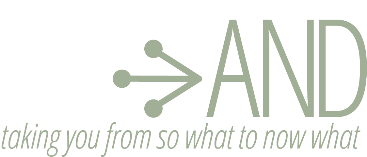 As part of the upcoming webinar on April 23rd, we invite you to do a quick and fun arts-based activity. What: Write a haiku about evaluation. Don’t overthink it! Set a timer for 5 minutes (that’s it)Write what first comes to mind when you think of evaluation. 
(Remember, there is no right or wrong way to do this.) Give your poem a titleHaiku is a three-line poem. The first and last lines have 5 syllables, and the middle line has 7 syllables. X X X X XX X X X X X XX X X X XHere are two example haikus written by Jennica.Research-based theatre as an interventionSound, movement, and words
Engaging our hearts and minds
Creating magicPandemic strugglesNew foe and less joy
How does this keep getting worse?
Must anchor in hopeWhy: At the webinar, we will discuss how haikus can be used in your evaluation practice. Our own poems (and yours if you choose to share) will serve as helpful examples. We would love if you had a chance to try this exercise out before the webinar to enhance your learning. Now what: If you are comfortable with your poem being shared during the webinar, we invite you to email it to us at admin@andimplmentation.ca. In your email, tell us if you want your name to be included or if you prefer to be anonymous. Either is find by us! We’ll share our poems too – we never ask for things that we wouldn’t do ourselves. If you don’t feel comfortable sharing, please bring your poem with you to the webinar so you can reflect independently.  What else: We will do another activity together during the webinar. You’ll need to download or print the CES Ethics document. Make sure you have a dark colour marker or a PDF reader with a highlight function. https://evaluationcanada.ca/sites/default/files/ces_ethics_ethique_sce.pdf 